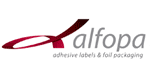 			Košice 6.2.2015Vec: Informácia o výsledku verejnej súťaže„Logický celok č. 1 – Flexotlačový stroj“, Verejný obstarávateľ: ALFOPA, spol. s r.o. Košice; Napájadlá 15; Košice 040 12, IČO: 17077231
Sídlo verejného obstarávateľa:	ALFOPA, spol. s r.o. Košice; Napájadlá 15; Košice 040 12Predmet zákazky:		Inovácia cez TechnológiuDruh postupu:		              Verejná súťažOznačenie vo VVO:	vestník VO č. č. 235/2014 dňa 2.12.2014, číslo 29099 WYTInformácia o výsledku verejnej súťaže„Logický celok č. 1 –     Flexotlačový stroj“Podľa príslušných ustanovení § 44 ods. 2 zákona č. 25/2006 Z.z. o verejnom obstarávaní v platnom znení Vám oznamujeme výsledok vyhodnotenia ponúk, vrátane poradia uchádzačov:Výsledok vyhodnotenia ponúk podľa kritérií a spôsobe ich zohľadnenia uvedených v Súťažných podkladoch je celkové poradie uchádzačov po elektronickej aukcii takéto:Informácia o výsledku verejnej súťaže„Logický celok č. 2  –     Rezačka materiálov navinutých/potlačených v kotúči“Podľa príslušných ustanovení § 44 ods. 2 zákona č. 25/2006 Z.z. o verejnom obstarávaní v platnom znení Vám oznamujeme výsledok vyhodnotenia ponúk, vrátane poradia uchádzačov:Výsledok vyhodnotenia ponúk podľa kritérií a spôsobe ich zohľadnenia uvedených v Súťažných podkladoch je celkové poradie uchádzačov po elektronickej aukcii takéto:Informácia o výsledku verejnej súťaže„Logický celok č. 3 –     Zušľachťovacie zariadenie potlačených materiálov“Podľa príslušných ustanovení § 44 ods. 2 zákona č. 25/2006 Z.z. o verejnom obstarávaní v platnom znení Vám oznamujeme výsledok vyhodnotenia ponúk, vrátane poradia uchádzačov:Výsledok vyhodnotenia ponúk podľa kritérií a spôsobe ich zohľadnenia uvedených v Súťažných podkladoch je celkové poradie uchádzačov po elektronickej aukcii takéto:UchádzačPočet dosiahnutých bodov v elektronickej aukciiPonuková cena               v eur bez DPHZoradenie ponúk- č. uchádzačaKonečné poradie ponúkPRINTLINE Kft.Korányi út 92119 PécelHungary97,0059520 000,0021.LOMBARDI CONVERTING MACHINERY S.R.L.Claudio LombardiVia del Mella 61/63BresciaItaly96,9830469 000,0032MPS System B.V.Lichtenhorststraat 469 42 GT DidamNiederland94,7090845 000,0043 UchádzačPočet dosiahnutých bodov v elektronickej aukciiPonuková cena               v eur bez DPHZoradenie ponúk- č. uchádzačaKonečné poradie ponúkISM GmbH & CO KGDipl Ing. Jan BurgerSiemensstrasse 611210 Wien98,8504154 800,0011.UchádzačPočet dosiahnutých bodov v elektronickej aukciiPonuková cena               v eur bez DPHZoradenie ponúk- č. uchádzačaKonečné poradie ponúkLOMBARDI CONVERTING MACHINERY S.R.L.Claudio LombardiVia del Mella 61/63BresciaItaly98,8670199 000,0031